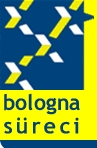 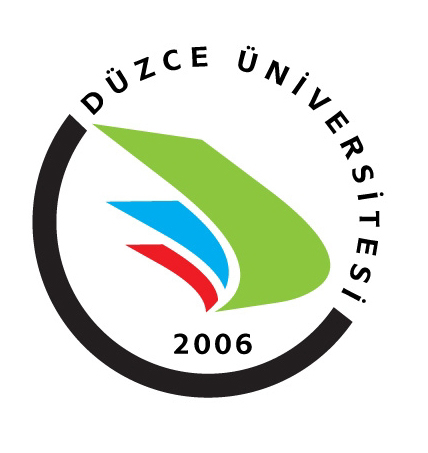 DERS BİLGİ FORMUENSTİTÜ/FAKÜLTE/YÜKSEKOKUL ve PROGRAM:TEKNOLOJİ FAKÜLTESİ/İNŞAAT MÜHENDİSLİĞİENSTİTÜ/FAKÜLTE/YÜKSEKOKUL ve PROGRAM:TEKNOLOJİ FAKÜLTESİ/İNŞAAT MÜHENDİSLİĞİENSTİTÜ/FAKÜLTE/YÜKSEKOKUL ve PROGRAM:TEKNOLOJİ FAKÜLTESİ/İNŞAAT MÜHENDİSLİĞİENSTİTÜ/FAKÜLTE/YÜKSEKOKUL ve PROGRAM:TEKNOLOJİ FAKÜLTESİ/İNŞAAT MÜHENDİSLİĞİENSTİTÜ/FAKÜLTE/YÜKSEKOKUL ve PROGRAM:TEKNOLOJİ FAKÜLTESİ/İNŞAAT MÜHENDİSLİĞİENSTİTÜ/FAKÜLTE/YÜKSEKOKUL ve PROGRAM:TEKNOLOJİ FAKÜLTESİ/İNŞAAT MÜHENDİSLİĞİENSTİTÜ/FAKÜLTE/YÜKSEKOKUL ve PROGRAM:TEKNOLOJİ FAKÜLTESİ/İNŞAAT MÜHENDİSLİĞİENSTİTÜ/FAKÜLTE/YÜKSEKOKUL ve PROGRAM:TEKNOLOJİ FAKÜLTESİ/İNŞAAT MÜHENDİSLİĞİDERS BİLGİLERİDERS BİLGİLERİDERS BİLGİLERİDERS BİLGİLERİDERS BİLGİLERİDERS BİLGİLERİDERS BİLGİLERİDERS BİLGİLERİAdıKodu DiliTürüZorunlu/  SeçmeliYarıyılıT+U SaatiKredisiAKTSTemel MühendisliğiINT 308TürkçeSeçmeli63+034Ön Koşul Dersleri-Ders SorumlularıDers Sorumlu YardımcılarıDersin AmacıGeoteknik konularının hesabı ve değerlendirilmesinde bilgisayar yazılımları kullanma becerisinin kazandırılması.Dersin İçeriğiGeoteknikte bilgisayar uygulamaları; zemin incelemeleri, laboratuvar-arazi deneyleri, taşıma gücü, konsolidasyon-oturma hesabı, dayanma yapıları ve destek sistemleri, yamaçların duraylılığı ile ilgili bilgisayar uygulamaları-örnek çözümlerDersin Öğrenme Çıktıları 1) Geoteknikte kullanılabilecek bilgisayar yazılımlarını bilir2) Zemin incelemeleri ile ilgili bilgisayar yazılımlarını kullanabilme3) Laboratuvar ve arazi deneylerinden elde edilecek zemin parametrelerini bilgisayarda hesaplar4) Zemin taşıma gücünü bilgisayar yazılımı ile hesaplar5) Konsolidasyon-oturma hesabı ile ilgili bilgisayar yazılımlarını kullanabilir6) Dayanma yapılarının tasarımını bilgisayar yazılımları ile yapar7) Donatılı zemin yapılarının tasarımını bilgisayar yazılımları ile yapar8) Palplanş perde iksa sistemlerini bilgisayar yazılımları ile tasarlar9) Pasif kazıklı iksa sistemlerini bilgisayar yazılımları ile tasarlar10) Yamaçların duraylılığını bilgisayar yazılımları ile hesaplar                                                                        DERS PLANI                                                                        DERS PLANI                                                                        DERS PLANIHaftaKonular/UygulamalarÖn Hazırlık1Geoteknikte bilgisayar uygulamalarına giriş2Zemin incelemeleri ile ilgili yazılımlar3Zemin incelemeleri ile ilgili bilgisayar uygulamaları4Geoteknik laboratuvar-arazi deneyleri ile ilgili yazılımlar5Geoteknik laboratuvar-arazi deneyleri ile ilgili bilgisayar uygulamaları6Taşıma gücü hesabı ile ilgili yazılımlar7Taşıma gücü hesabı ile ilgili bilgisayar uygulamaları-örnek çözümler8Konsolidasyon-oturma hesabı ile ilgili yazılımlar9Konsolidasyon-oturma hesabı ile ilgili bilgisayar uygulamaları-örnek çözümler10Dayanma yapıları ile ilgili yazılımlar11Destek sistemleri ile ilgili yazılımlar12Dayanma yapıları ve destek sistemleri ile ilgili bilgisayar uygulamaları-örnek çözümler13Yamaçların duraylılığı ile ilgili yazılımlar14Yamaçların duraylılığı ile ilgili bilgisayar uygulamaları-örnek çözümler